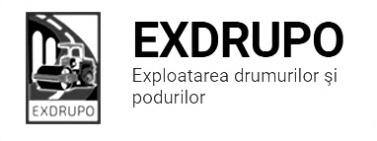 Notă informativăcu privire la lucrările de întreţinere şi salubrizare a infrastructurii rutieresect. Centru: executate 25.08.2021:Salubrizarea mecanizată: str. Ismail, bd. Șt. cel Mare, bd. Gagarin, bd. Negruzzi, Aleea Gării, bd. D. Cantemir, str. Ciuflea, Viaduc, str. P. Halippa, șos. Hîncești, str. Gh. Ascahi, str. V. Alecsandri.Salubrizarea manuală:  str. Haltei-1cursă, str. Sprîncenoaia-1cursă.planificate 26.08.2021:Salubrizarea manuală: str. Academei, str. Inculeț, str. V. Alecsandri, str. P. Halippa, str. An. Crihan. Curățirea canalizării pluviale: în sector.sect. Buiucani: 	executate 24-25.08.2021 (în noapte):Salubrizarea mecanizată: Piața D. Cantemir, C. Ieșilor, str. I. Creangă, Piața Unirii, bd. A. Iulia.executate 25.08.2021:Salubrizarea mecanizată: str. Belinski, str. I. Pelivan, str. N. Costin, str. L. Deleanu, str. 27 Martie, str. Mesager, B. Sculeni.Frezarea părții carosabile: str. I. Creangă (racordări)-120m2.Salubrizarea manuală: str. I. Creangă (racordări)-2curse.Amenajare pietriș: str. I. Creangă (racordări)-32,4t.  Amenajare beton asfaltic: str. I. Creangă (racordări)-14,7t b/a fin,  3,1t b/a mășc.planificate 26.08.2021:Excavare/transportare gunoi: str. A. Sciusev.Demolare beton: str. I. Creangă (racordări).Amenajare pietriș: str. A. Sciusev.Montare bordure: str. I. Creangă (racordări).Salubrizarea manuală: în sector. Curățirea canalizării pluviale: în sector.sect. Rîşcani:executate 25.08.2021:Salubrizarea mecanizată: str. Albișoara, C. Moșilor, C. Orheiului, str. Ceucari, str. Studenților, str. Florilor, str. Dimo.alubrizarea manuală: str. G. Madan, 85/1-1cursă.  Demolare beton: str. G. Madan, 85/1-1m3.   Amenajare beton asfaltic: str. G. Madan, 85/1-227m2, 5,1t str. egaliz. planificate 26.08.2021:Salubrizarea manuală: str. Albișoara, str. Petricani, C. Orheiului, str. N. Dimo. Curățirea canalizării pluviale: în sector.sect. Botanica:executate 25.08.2021:Salubrizarea mecanizată:  bd. Dacia, str. Gr. Botanică, str. V. Crucii, str. Grenoble, str. Independenții, str. Hr. Botev, C. Basarabiei. Amenajare beton asfaltic:   bd. Dacia, 52-100t str. egaliz. planificate 26.08.2021:Salubrizarea manuală: în sector. Curățirea canalizării pluviale: în sector.Profilare/amenajare pietriș: str. Salcîmilor.sect. Ciocana:executate 25.08.2021:Salubrizarea manuală:   str. P. Zadnipru, 14/4-2curse.Excavare/transportare gunoi:  str. P. Zadnipru, 14/4-4curse.  Amenajare pietriș: str. P. Zadnipru, 14/4-5,4t. Amenajare beton asfaltic: str. P. Zadnipru, 14/4-89,5t str. egaliz.executate 25-26.08.2021 (în noapte):Salubrizarea mecanizată: str. L. Bîcului, str. Uzinelor, str. V. lui Vodă, str. P. Înalt, str. Otovasca.  planificate 26.08.2021:Salubrizarea manuală: în sector. Curățirea canalizării pluviale: în sector.Profilare/amenajare pietriș:: str. Industrială.Evacuare gunoi: str. P. Zadnipru, 14/4.Frezare denivelări: str. P. Zadnipru, 14/4.sect. OCR:planificate 26.08.2021:Deservirea indicatoarelor rutiere: mun. Chișinău.   sect. Întreținerea canalizării pluviale:executate 25.08.2021:Reparația canalizării pluviale: str. L. Bîcului-1cap.fontă, str. I. Creangă-1gril.inst., C. Ieșilor (pasaj subteran)-6gril.inst.+sudare, 1cursă gunoi.   Curățirea canalizării pluviale: str. I. Creangă-38buc., 1cursă gunoi.Verificarea rețelelor canalizării pluviale: str. Petricani (colectorØ1000mm).executate 25-26.08.2021 (în noapte):Verificarea zonelor cu risc sporit de inundații: mun. Chișinău.planificate 26.08.2021:Salubrizarea manuală: mun. Chișinău.Curățirea canalizării pluviale: mun. Chișinău.sect. Specializat îninfrastructură (pavaj):executate 25.08.2021:Compactare manuală: str. Ismail, 27 (parcare)-9m3. Excavare sol: str. Ismail, 27 (parcare)-20m3.Demolare beton: str. Ismail, 27 (parcare)-0,25m3.Săpătură manuală: str. Ismail, 27 (parcare)-8m3.Transportare gunoi: str. Ismail, 27 (parcare)-1cursă. Amenajare pietriș: str. Ismail, 27 (parcare)-120t.Reparația canalizării pluviale: str. Ismail, 27 (parcare)-14gril.inst., 1inel.bet., 1cap.bet., 1elem.bet.planificate 26.08.2021:Salubrizarea manuală: sect. Centru. Curățirea canalizării pluviale: sect. Centru.Amenajare canal pluvial: str. Ismail, 27 (parcare).sect. Specializat în infrastructură (restabilirea învelișului asfaltic):executate 25.08.2021:Excavare/transportare sol:str. Grenoble, 259-10curse.Amenajare pietriș: bd. C. Vodă, 19/1-15t.Amenajare beton asfaltic: bd. C. Vodă, 19/1-260m2.   planificate 26.08.2021:Salubrizarea manuală: sect. Centru.Curățirea canalizării pluviale: sect. Centru.Excavare/transportare sol:str. Grenoble, 259.Amenajare pietriș: bd. C. Vodă, 19/1.Montare bordure: bd. C. Vodă, 19/1.Ex. 022 47 12 93